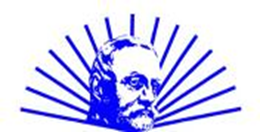 ТЕХНИЧКА СПЕЦИФИКАЦИЈАИзвођење екскурзија – Екскурзија за ученике 8. разредаТермин путовања: у периоду 29./31. Октобар.2023. године (3 дана – 2 пуна пансиона)Дестинација, садржај, смештај, превоз и количине - бројна стања:Дестинација: Београд – Манастир Ковиљ - Бечеј – Суботица – Палић - Зрењанин - БеоградСадржај: 1. дан – Полазак испред школе у 08;00. Прва посета нам је манастир Ковиљ. Наставак путовања до Бечеја. Обилазак и панорамска шетња централним делом града (Општина, градска кућа, Православна и Католичка црква, споменика краља Петра Првог Карађорђевића, спомен обележје „зид плача“ .... Наставак путовања до Суботице. Смештај у хотел. Вечера, дискотека, ноћење.2. дан – Доручак. Посета Палићу и ЗОО ВРТ-у. Повратак у хотел на ручак. Слободно после подне до вечере. Вечера, дискотека, ноћење.3. дан – Доручак. Панорамска шетња центром града до ручка. Одлазак из хотела према Зрењанину. Обилазак Народног музеја. Наставак до Идвора. Посета музејског комплекса Михајло Пупин. Уз успутна задржавања ради одмора, повратак испред школе до 19 часова.* У хотелу је неопходно обезбедити вечеру, ноћење, пун пансион и доручак који подразумевају следеће:Структура: доручак: шведски сто,ручак: супа илик чорба, главно јело са прилогом, салата, десерт.вечера: главно јело са прилогом, салата, десерт.* У дискотеци је забрањено служење алкохола.Смештај:Смештај у Суботици у хотелу категорије 4 звездице. Смештај ученика мора бити у двокреветним, трокреветним, четворокреветним собама са купатилом (помоћни лежај се не може користити као «кревет» у смислу као наведено, као ни кревети на развлачење и кревети на спрат – собе не смеју имати кревете на спрат). Објекат мора да има уређен простор око објекта за безбедан боравак деце. Организатор мора обезбедити лекара у пратњи који пружа 24-часовну здравствену заштиту. Превоз: Висококонфорним, високоподним туристичким аутобусом (клима, ТВ, ДВД и аудио опрема), на релацији по програму који испуњава одредбе Закона о превозу у друмском саобраћају ("Сл. гласник РС", бр. 46/95, 66/2001, 61/2005, 91/2005, 62/2006, 31/2011 и 68/2015 - др. закони) и Закона о безбедности саобраћаја на путевима ("Сл. гласник РС", бр. 41/2009, 53/2010, 101/2011, 32/2013 - одлука УС, 55/2014, 96/2015 - др. закон и 9/2017 - одлука УС, 24/2018, 41/2018, 41/2018 - др. закон 87/2018 и 23/2019); Правилник о начину обављања организованог превоза деце ( Сл. гласник бр. 52 од 22.07.2019. године, бр. 61 од 29.08.2019. године).Потребно је да наведени типови аутобуса имају довољно седећих места по спецификацији ученика (уговореном броју), односно да сваки ученик мора имати своје (појединачно) место.Једно одељење се не може делити у два или више аутобуса.НАПОМЕНА:  Обавезна је посета свих дестинација, за шта изабрани понуђач сноси одговорност.Количине - бројна стања:Оквиран број ученика: 130 (број условљен одлукама родитеља, у складу са природом јн)Број наставника: 5Понуђач у цену мора урачунати (при калкулисању цене по ученику):трошкове смештаја на бази два пуна пансиона трошкове превоза (Висококонфорним, високоподним туристичким аутобусом (клима, ТВ, ДВД и аудио опрема), на релацији по програму који испуњава одредбе Закона о превозу у друмском саобраћају ("Сл. гласник РС", бр. 46/95, 66/2001, 61/2005, 91/2005, 62/2006, 31/2011 и 68/2015 - др. закони) и Закона о безбедности саобраћаја на путевима ("Сл. гласник РС", бр. 41/2009, 53/2010, 101/2011, 32/2013 - одлука УС, 55/2014, 96/2015 - др. закон и 9/2017 - одлука УС, 24/2018, 41/2018, 41/2018 - др. закон 87/2018 и 23/2019); Правилник о начину обављања организованог превоза деце (Сл. гласник бр. 52 од 22.07.2019. године, бр. 61 од 29.08.2019. године); трошкове осигурања од несрећног случаја и путног осигурања;пратњу лиценцираног туристичког водича за сваки аутобус;трошкове накнаде за лекара пратиоца групе 24-часовна здравствена заштита;посета према програму путовања и улазнице (ЗОО ВРТ Палић, Народни музеј Зрењанин, Идвор музеј Пупина);улазница за дискотеку обе вечери;гратис за 1 ученика на 15 плативих ученика по одељењу;попуст за 1 близанца, уколико путују оба близанца други плаћа 50% ( 7 пари близанаца);надокнада за наставника по дану, по ученику у нето износу од 900,00 динара, по одлуци савета родитеља);гратис за 5 наставника; боравишну таксу и смештајно осигурање;трошкове платног промета 1%;организационе трошкове Агенције.УСЛОВИ ПУТОВАЊА - превозник: - Понуђач се обавезује да обезбеди аутобусе високе туристичке класе, са климом, видео и аудио опремом и бројем седишта који одговара броју пријављених учесника путовања, потпуно технички исправне, а чију документацију прилаже као саставни део конкурсне документације. Уколико је неопходно заменити аутобус у односу на онај који је наведен као вид испуњења техничког капацитета, исти може бити замењен другим, који испуњава услове наведене у опису. О томе, писменим путем – дописом уз који мора доставити документа којима доказује усаглашенсот новог аутобуса са задатим условима, мора бити обавештен наручилац, односно комисија за предметну јавну набавку. У супротном, не придржавање овог упутства може довести до оцене такве понуде као неприхватљиве или до раскида уговора.У случају неисправности аутобуса у току путовања, које се не могу отклонити у разумном року, а да се не ремети План и програм путовања, понуђач је дужан да обезбедити замену аутобуса истих карактеристика и класе и да сноси настале трошкове смештаја, исхране и друге трошкове који проистекну због насталих проблема.Услови везани за број ученика, начина плаћања и сл:Оквирни број ученика за ову партију који се може пријавити је 130. Оквирни споразум ће бити закључен на вредност од 3.300.000,00 динара без пдв-а,што одговара процењеној вредности ове партије. Износ који се добије када се јединична цена без ПДВ-а помножи са наведеним бројем ученика, ће служити само као начин да се примени критеријум, односно рангирају пристигле понуде.Појединачни уговори о јавној набавци из оквирног споразума ће бити закључивани по броју пријављених ученика, поштујући факултативност предмета набавке и право на избор сваког од њих, односно њихових родитеља. Уколико се број ученика смањи у односу на уговорени број закључиваће се анекс уговора о јавној набавци. Уколико се број повећа, издаваће се нова појединачна наруџбеница или појединачни уговор о јавној набавци.У случају да се број ученика, из оправданих разлога смањи, организатор се обавезује да изврши повраћај (авансно) плаћеног износа (целог) или да једну од фактура умањи за тај износ, односно усклади је са анексираним појединачним уговором о јавној набавци или наруџбеницом.Стране потписнице су сагласне да ће се плаћање по овом оквирном споразуму извршити након закљученог појединачног уговора о јавној набавци (или наруџбенице) и испостављања фактуре/а за авансно плаћање најкасније 10 (десет) дана пре поласка на екскурзију, и то у вредности највише до 60% вредности.Фактура/е која ће садржати преостали износ (урачунавајући и евентуално поравнање имајући у виду евентуални анекс уговора или наруџбенице), односно највише до преосталих 40% вредности (уколико плаћање прве фактуре/абуде у износу од 60% вредности појединачног уговора о јавној набавци или наруџбенице и/или не буде анексирања истих)Наручилац не издаје финансијске гаранције плаћања.Плаћање фактуре/а (након повратка) ће се извршити у року до 45 дана од дана пријема фактуре у складу са Законом о роковима измирења новчаних обавеза у комерцијалним трансакцијама ("Сл. гласник РС", бр. . 119/2012, 68/2015, 113/2017, 91/2019, 44/2021, 44/2021 - др. закон, 130/2021, 129/2021 - др. закон и 138/2022).Приликом издавања фактуре биће узети и гратиси на бројност (на 15 плативих - 1), гратис за близанце ( 1 плаћа пуну цену, други 50% – 7 пари близанаца), као устаљен начин пословања у предметним услугама. Техничка организација и општи услови путовања и програма путовања:Техничка организација: Обавештавање родитеља и спровођење анкете о њиховој сагласности за извођењенаставе у природи, родитељски састанак и коначна анкета, односно списак ученика који иду на наставу у природи, прибављање здравственог листа ученика, извештај о реализованој настави у природи.Општи услови путовања и програма путовања, којих је организатор путовања дужан да се придржава: Цена аранжмана је фиксна, те ученици (родитељи) не могу сносити никакве накнадне трошкове. Приликом закључивања појединачних уговора о јавној набавци на основу спроведеног оквирног споразума, организатор се мора обавезати да ће превозник пре отпочињања путовања поднети: Записник о извршеном техничком прегледу аутобуса, не старији од пет дана;Тахографске улошке или исписе дигиталног тахографа за претходна два дана – завозаче који су ангажовани за превоз ученика.Обезбеди потребне услове за удобан и безбедан превоз ученика у односу на ангажовани број аутобуса и расположиви број седишта.Орган унутрашњих послова изврши контролу документације и техничке исправности возила одређених за превоз непосредно пре отпочињања путовања. Уколико надлежни орган унутрашњих послова утврди неисправност документације или техничку неисправност возила, или било који други разлог у погледу психофизичке неспособности или недовољног одмора возача, директор или стручни вођа пута обуставиће путовање до отклањања уочених недостатака, а настале трошкове сноси понуђач.Понуђач је дужан да уз понуду достави и „опште услове путовања“агенције, потписане од стране одговорног лица.